KINGSTON BAGPUIZE WITH SOUTHMOOR PARISH COUNCILGRANT APPLICATION FORMBank account details to which, if the grant/donation is approved, the funds will be paid (this cannot be a personal account):Name of account:  Account No.: Sort code:  Signed:	………………………………………………………..  (electronic signature accepted)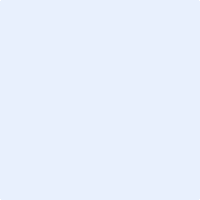 Date:	Please return completed form to clerk@kbsparishcouncil.org.uk  Or by post to:KBS Parish CouncilThe Village HallDraycott RoadSouthmoorOX13 5BYName of organisationName of contactContact email addressContact telephonePosition in organisationIs the organisation a registered charity?  No  Yes If yes, please indicate the Charity No. Is the organisation a registered charity?  No  Yes If yes, please indicate the Charity No. Objectives and aims of your organisationObjectives and aims of your organisationIs the grant requested for a specific project?  No  Yes    If “No” please proceed to the next sectionIf “Yes” please give details of the project and complete the requested details below:Total estimated cost	Funds raised already	Funds promised	Balance	Grant requested	Commencement date	Completion date	Other possible sources of financeIs the grant requested for a specific project?  No  Yes    If “No” please proceed to the next sectionIf “Yes” please give details of the project and complete the requested details below:Total estimated cost	Funds raised already	Funds promised	Balance	Grant requested	Commencement date	Completion date	Other possible sources of financeHave you applied for a grant/donation for the same project to another organisation?No  Yes   If so:Which organisation?  And, how much?  Have you applied for a grant/donation for the same project to another organisation?No  Yes   If so:Which organisation?  And, how much?  If the grant is not for a specific purpose please state the amount requested and describe how it will be usedAmount:  Purpose:  If the grant is not for a specific purpose please state the amount requested and describe how it will be usedAmount:  Purpose:  Who will benefit from the project?Roughly how many people will benefit from the grant and what proportion of them are from this community?Who will benefit from the project?Roughly how many people will benefit from the grant and what proportion of them are from this community?If there is further information that you feel will support this application please add it below or on a separate sheetIf there is further information that you feel will support this application please add it below or on a separate sheet